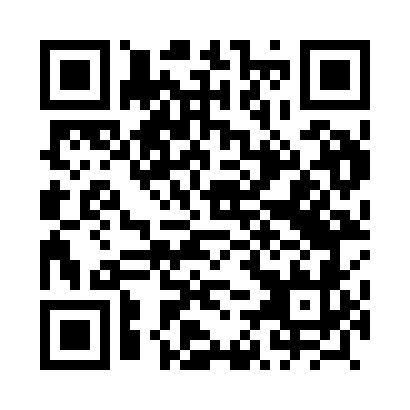 Prayer times for Makowo, PolandMon 1 Apr 2024 - Tue 30 Apr 2024High Latitude Method: Angle Based RulePrayer Calculation Method: Muslim World LeagueAsar Calculation Method: HanafiPrayer times provided by https://www.salahtimes.comDateDayFajrSunriseDhuhrAsrMaghribIsha1Mon4:076:1412:455:117:189:162Tue4:046:1112:455:137:199:193Wed4:016:0912:455:147:219:214Thu3:586:0612:445:157:239:245Fri3:556:0412:445:177:259:266Sat3:516:0212:445:187:279:297Sun3:485:5912:435:197:299:318Mon3:455:5712:435:207:309:349Tue3:425:5412:435:227:329:3710Wed3:385:5212:435:237:349:3911Thu3:355:5012:425:247:369:4212Fri3:315:4712:425:267:389:4513Sat3:285:4512:425:277:409:4814Sun3:245:4312:425:287:419:5115Mon3:215:4012:415:297:439:5416Tue3:175:3812:415:317:459:5617Wed3:145:3612:415:327:479:5918Thu3:105:3312:415:337:4910:0319Fri3:065:3112:405:347:5110:0620Sat3:025:2912:405:357:5210:0921Sun2:595:2712:405:377:5410:1222Mon2:555:2412:405:387:5610:1523Tue2:515:2212:405:397:5810:1924Wed2:475:2012:395:408:0010:2225Thu2:435:1812:395:418:0210:2526Fri2:395:1612:395:428:0310:2927Sat2:345:1412:395:448:0510:3328Sun2:305:1112:395:458:0710:3629Mon2:275:0912:395:468:0910:4030Tue2:265:0712:395:478:1110:43